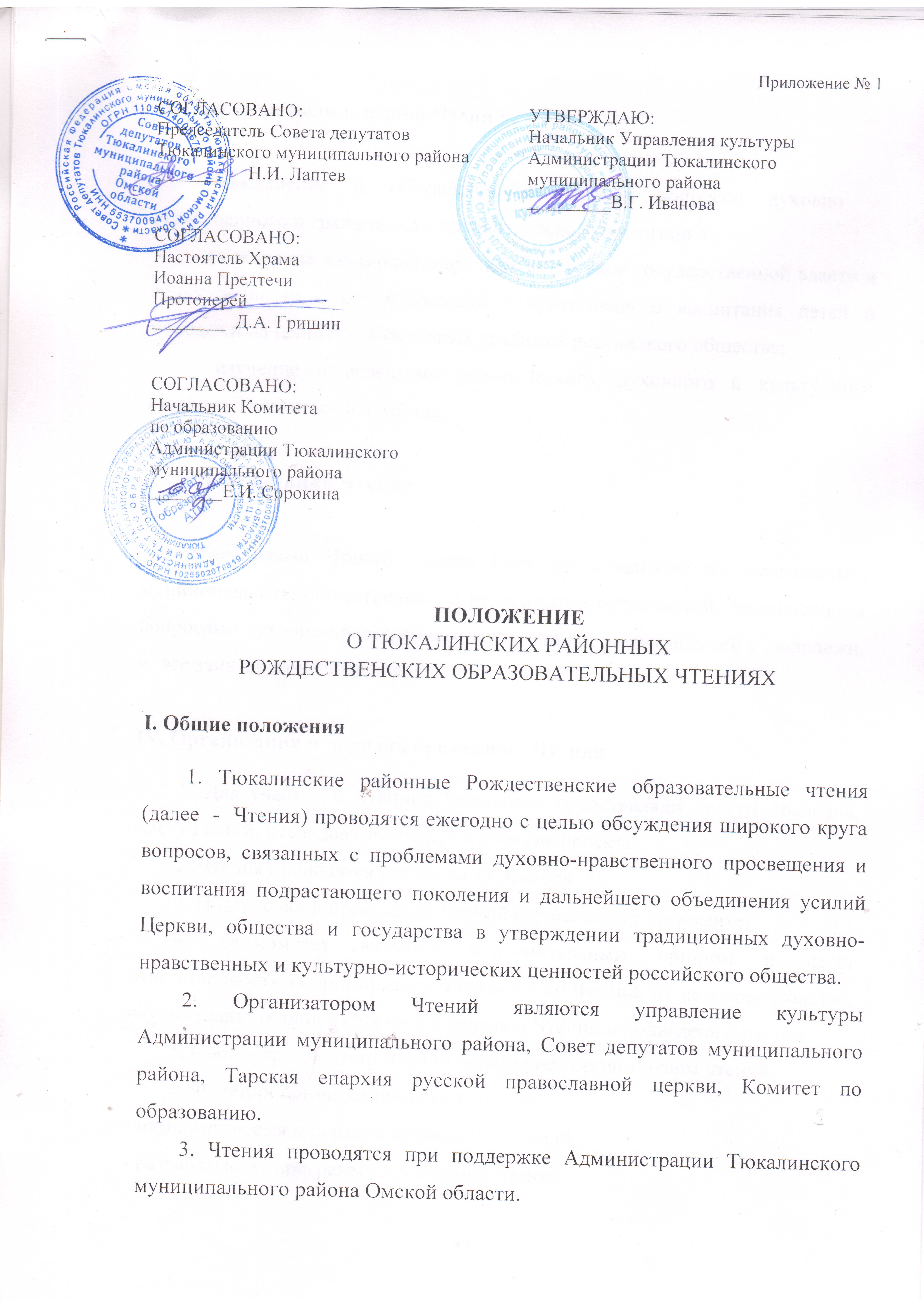 II. Основные цели и задачи Чтений- выявление и обсуждение актуальных вопросов духовно – нравственного и гражданско – патриотического воспитания;- укрепление взаимодействия церкви, органов государственной власти и общественности в сфере духовно – нравственного воспитания детей и молодёжи на основе православных традиций российского общества;- изучение и освещение исторического, духовного и культурного наследия Тюкалинского района.III. Участники ЧтенийУчастниками Чтений  могут быть представители государственных, муниципальных, общественных и религиозных организаций, занимающиеся вопросами духовно-нравственного воспитания и развития детей и молодежи, и  все заинтересованные лица.IV. Организация и порядок проведения Чтений1. Для участия в Чтениях, желающие представляют тексты докладов, выступлений, исследовательские, творческие проекты.2. Чтения проводятся ежегодно 12 декабря.3. Подготовку и проведение Чтений осуществляет оргкомитет.4. Оргкомитет является исполнительным органом и несет ответственность за организацию и проведение Чтений, их делопроизводство, осуществляет мероприятия по проведению Чтений и подведению итогов.5. Состав оргкомитета Чтений определяют организаторы чтений.        6. Функции организационного комитета:- назначает время и порядок проведения Чтений;- разрабатывает программу проведения Чтений;- организует проведение Чтений в соответствии с Положением о Тюкалинских районных Рождественских образовательных чтениях и программой;- организует информационную поддержку Чтений;- организует выдачу сертификатов участникам,  подготовившим доклады и выступившим на Чтениях.7. Заявки на участие принимаются до 1. 12. 2018 годаV. Требования к оформлению работ       1.Объем материалов составляет от 3 до 5 полных страниц формата А4, ориентация бумаги книжная. Материалы предоставляются в следующем виде:- в редакторе MicrosoftWord; - шрифт «Times New Roman», кегль - 14, выравнивание по ширине, без автоматического переноса, цвет - черный;-межстрочный интервал – полуторный;-поля со всех сторон по ;-абзацный отступ 1,25см;-страницы не нумеруются.2. Порядок расположения (структура) текста.Вверху справа печатается полужирным курсивом фамилия, инициалы автора (ов), полное название организации. Название доклада печатается полужирным шрифтом с выравниванием посередине, точка в конце заголовка не ставится.После отступа печатается текст. Через пробел печатается список литературы, где указываются только цитируемые источники.3. Оформление ссылок.Ссылки на литературу печатаются внутри статьи в квадратных скобках после цитаты соответственно порядку упоминания в тексте. Сначала указывается номер источника, а затем, после запятой - номер страницы: [3, с.121]. Ссылки на несколько источников с указанием страниц разделяются между собой точкой с запятой [2; 3; 5]. VI. Подведение итогов Чтений      1. По итогам публичной защиты участникам, подготовившим доклады, выдается сертификат об участии в Чтениях.      2. По итогам Чтений издается сборник материалов. 